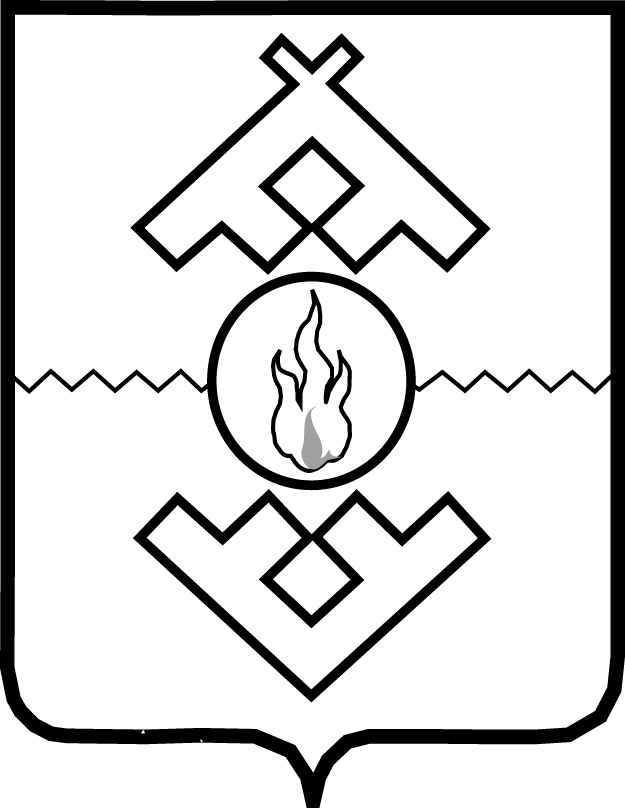 Аппарат Администрации Ненецкого автономного округаПРИКАЗот __ ________2019 г. № __г. Нарьян-МарОб утверждении коэффициентов и нормативов для расчета субвенций из окружного бюджета на осуществление органами местного самоуправления Ненецкого автономного округа полномочий по первичному воинскому учету на территориях, где отсутствуют военные комиссариатыВ целях распределения субвенций из окружного бюджета между муниципальными образованиями Ненецкого автономного округа, предоставляемых для финансирования расходов, возникающих при осуществлении передаваемых Российской Федерацией органам местного самоуправления поселений и органам местного самоуправления городских округов полномочий по первичному воинскому учету на территориях, где отсутствуют военные комиссариаты, ПРИКАЗЫВАЮ:1. Утвердить коэффициенты рабочего времени работников, осуществляющих работу по воинскому учету в органах местного самоуправления Ненецкого автономного округа по совместительству, на очередной 2019 год и плановый период 2020-2021 годов согласно Приложению 1.2. Утвердить нормативы расходов на одного военно-учетного работника, используемые для расчета субвенций бюджетам муниципальных образований Ненецкого автономного округа на осуществление первичного воинского учета на территориях, где отсутствуют военные комиссариаты, на очередной 2019 год и плановый период 2020-2021 годов согласно Приложению 2.3. Настоящий приказ вступает в силу со дня его официального опубликования.Первый заместитель губернатораНенецкого автономного округа –руководитель Аппарата АдминистрацииНенецкого автономного округа                                                                 Ю.Г. Мурадов Приложение 1 к приказу Аппарата Администрации Ненецкого автономного округа от ___.___.2019 № __ «Об утверждении коэффициентов и нормативов для расчета субвенций из окружного бюджета на осуществление органами местного самоуправления Ненецкого автономного округа полномочий по первичному воинскому учету на территориях, где отсутствуют военные комиссариаты»Коэффициенты рабочего времени работников, осуществляющих работу по воинскому учету в органах местного самоуправления Ненецкого автономного округа по совместительству на очередной 2019 год и плановый период 2020-2021 годовПриложение 2 к приказу Аппарата Администрации Ненецкого автономного округа от ___.___.2019 № __ «Об утверждении коэффициентов и нормативов для расчета субвенций из окружного бюджета на осуществление органами местного самоуправления Ненецкого автономного округа полномочий по первичному воинскому учету на территориях, где отсутствуют военные комиссариаты»Нормативы расходов на одного военно-учетного работника, используемые для расчета субвенций бюджетам муниципальных образований Ненецкого автономного округа на осуществление первичного воинского учета на территориях, где отсутствуют военные комиссариаты, на очередной 2019 год и плановый период 2020-2021 годов                                                                                                                                                           (тыс. рублей)________Наименование муниципального образования Коэффициент рабочего времени работников, осуществляющих работу по воинскому учету в органе местного самоуправления Ненецкого автономного округа по совместительствуМО «Рабочий поселок Искателей»-МО «Андегский сельсовет» НАО0.1МО «Великовисочный сельсовет» НАО0.4МО «Канинский сельсовет» НАО0.6МО «Коткинский сельсовет» НАО0.3МО «Карский сельсовет» НАО0.2МО «Колгуевский сельсовет» НАО0.2МО «Малоземельский сельсовет» НАО0.5МО «Омский сельсовет» НАО0.3МО «Пёшский сельсовет» НАО0.3МО «Приморско-Куйский сельсовет» НАО0.7МО «Пустозерский сельсовет» НАО0.3МО «Тельвисочный сельсовет» НАО0.3МО «Тиманский сельсовет» НАО0.3МО «Хорей-Верский сельсовет» НАО0.2МО «Хоседа-Хардский сельсовет» НАО0.4МО «Шоинский сельсовет» НАО0.1МО «Юшарский сельсовет» НАО0.3МО «Поселок Амдерма» НАО0.1Итого:5.6Наименование показателяНаименование показателяМуниципальные образования Ненецкого автономного округаМуниципальные образования Ненецкого автономного округаНаименование показателяНаименование показателяРасходы на одного освобожденного работникаРасходы на одного работника по совместительствуФонд оплаты труда с начислениямиФонд оплаты труда с начислениями453,74174,41Расходы, связанные с выплатой денежной компенсации военно-учетному работнику, проживающему в районах Крайнего Севера и приравненных к ним местностях, в размере стоимости проезда и провоза багажа в пределах территории Российской Федерации к месту использования отпуска и обратноРасходы, связанные с выплатой денежной компенсации военно-учетному работнику, проживающему в районах Крайнего Севера и приравненных к ним местностях, в размере стоимости проезда и провоза багажа в пределах территории Российской Федерации к месту использования отпуска и обратно7,10-Материальные расходы: Материальные расходы: 15,146,06в том числе:аренда помещений1,00		0,40в том числе:услуги связи4,201,68в том числе:транспортные услуги6,002,40в том числе:командировочные расходы0,100,04в том числе:коммунальные услуги1,200,49в том числе:обеспечение мебелью, инвентарем, оргтехникой, средствами связи0,600,24в том числе:обеспечение расходными материалами2,040,81